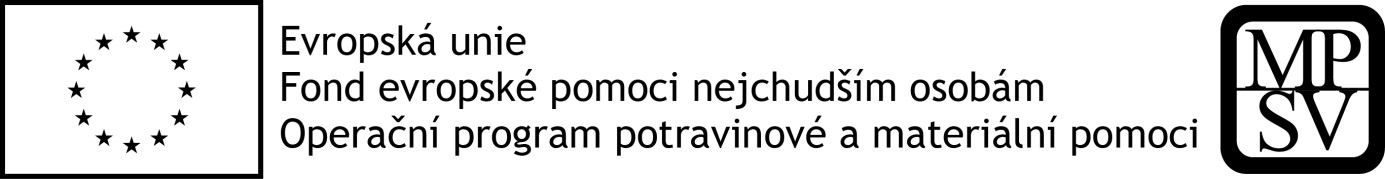 Příloha č. 1 – Přehled sledovaných indikátorůVšechny indikátory výstupu a výsledku se budu vykazovat v rámci zpráv o realizaci.K  potravinové pomoci se vztahují indikátory 2a, 4, 5, 6, 7, 8, 9, 10, 11, 11b, 12, 13, 14a, 14b, 14c, 14d, 14e, 14f.K  materiální pomoci se vztahují indikátory 2b, 15, 15a, 15b, 15c, 16a, 16e, 16f, 17a, 17c, 17d, 17e, 18a, 18b, 19a, 19b, 19c, 19d, 19e, 19f.Způsob sledování a vykazování indikátorů je vymezen v rámci dokumentace OP PMP a v případných metodických pokynech řídícího orgánu OP PMP.2aCelková výše způsobilých výdajů z veřejných zdrojů, které vznikly příjemci
a které byly zaplaceny při provádění operací souvisejících s poskytováním
potravinové pomociKčvstupVýdaje pouze na potravinovou pomoc.2bCelková výše způsobilých výdajů z veřejných zdrojů, které vznikly příjemci
a které byly zaplaceny při provádění operací souvisejících s poskytováním
základní materiálové pomociKčvstupVýdaje pouze na materiální pomoc.4Množství ovoce a zeleninyKgvýstupUkazatele výstupů pro distribuovanou potravinovou pomoc; ukazatele zahrnují jakoukoli formu těchto produktů, např. čerstvé, konzervované a zmrazené
potraviny.5Množství masa, vajec, ryb, potravin mořského původuKgvýstupUkazatele výstupů pro distribuovanou potravinovou pomoc; ukazatele zahrnují jakoukoli formu těchto produktů, např. čerstvé, konzervované a zmrazené
potraviny.6Množství mouky, chleba, brambor, rýže a jiných škrobnatých výrobkůKgvýstupUkazatele výstupů pro distribuovanou potravinovou pomoc; ukazatele zahrnují jakoukoli formu těchto produktů, např. čerstvé, konzervované a zmrazené
potraviny.7Množství cukruKgvýstupUkazatele výstupů pro distribuovanou potravinovou pomoc; ukazatele zahrnují jakoukoli formu těchto produktů, např. čerstvé, konzervované a zmrazené
potraviny.8Množství mléčných výrobkůKgvýstupUkazatele výstupů pro distribuovanou potravinovou pomoc; ukazatele zahrnují jakoukoli formu těchto produktů, např. čerstvé, konzervované a zmrazené
potraviny.9Množství tuků, olejeKgvýstupUkazatele výstupů pro distribuovanou potravinovou pomoc; ukazatele zahrnují jakoukoli formu těchto produktů, např. čerstvé, konzervované a zmrazené
potraviny.10Množství předpřipravených potravin, jiných potravin (které nespadají pod výše uvedené kategorie)KgvýstupUkazatele výstupů pro distribuovanou potravinovou pomoc; ukazatele zahrnují jakoukoli formu těchto produktů, např. čerstvé, konzervované a zmrazené
potraviny.11Celkové množství distribuované potravinové pomociKgvýstupUkazatele výstupů pro distribuovanou potravinovou pomoc; ukazatele zahrnují jakoukoli formu těchto produktů, např. čerstvé, konzervované a zmrazené
potraviny.11bPodíl potravin spolufinancovaných FEAD na celkovém objemu potravin
distribuovaných partnerskými organizacemi (v %)%výstupPodíl potravin financovaných z OP na celkovém objemu potravin financovaných či pořízených z jiných zdrojů (včetně darů). Hodnoty pro tento ukazatel se stanoví na základě informovaného odhadu partnerských organizací12Celkový počet jídel částečně nebo zcela financovaných OPpokrmvýstupV rámci této výzvy není sledováno.13Celkový počet distribuovaných potravinových balíčků částečně nebo zcela
financovaných OPbalíčekvýstupBalíček bude definován společně s partnery projektu.14aPočet dětí ve věku 15 let nebo méněosobavýsledekUkazatele výsledků pro distribuovanou potravinovou pomoc. Hodnoty pro tyto ukazatele se určí na základě informovaného odhadu partnerských organizací.
Neočekává se ani nepožaduje, aby byly založeny na informacích poskytnutých koncovými příjemci. 14bPočet osob ve věku 65 let nebo víceosobavýsledekUkazatele výsledků pro distribuovanou potravinovou pomoc. Hodnoty pro tyto ukazatele se určí na základě informovaného odhadu partnerských organizací.
Neočekává se ani nepožaduje, aby byly založeny na informacích poskytnutých koncovými příjemci. 14cPočet ženosobavýsledekUkazatele výsledků pro distribuovanou potravinovou pomoc. Hodnoty pro tyto ukazatele se určí na základě informovaného odhadu partnerských organizací.
Neočekává se ani nepožaduje, aby byly založeny na informacích poskytnutých koncovými příjemci. 14dPočet migrantů, účastníků, kteří jsou původem cizinci, příslušníků menšin (včetně marginalizovaných komunit, jako jsou Romové)osobavýsledekUkazatele výsledků pro distribuovanou potravinovou pomoc. Hodnoty pro tyto ukazatele se určí na základě informovaného odhadu partnerských organizací.
Neočekává se ani nepožaduje, aby byly založeny na informacích poskytnutých koncovými příjemci. 14ePočet zdravotně postižených osobosobavýsledekUkazatele výsledků pro distribuovanou potravinovou pomoc. Hodnoty pro tyto ukazatele se určí na základě informovaného odhadu partnerských organizací.
Neočekává se ani nepožaduje, aby byly založeny na informacích poskytnutých koncovými příjemci. 14fPočet bezdomovcůosobavýsledekUkazatele výsledků pro distribuovanou potravinovou pomoc. Hodnoty pro tyto ukazatele se určí na základě informovaného odhadu partnerských organizací.
Neočekává se ani nepožaduje, aby byly založeny na informacích poskytnutých koncovými příjemci. 15Celková peněžní hodnota distribuovaného zboží (materiální pomoc)KčvýstupUkazatele výstupů pro distribuovanou základní materiální pomoc.15aCelková peněžní hodnota zboží pro děti (materiální pomoc)KčvýstupUkazatele výstupů pro distribuovanou základní materiální pomoc.15bCelková peněžní hodnota zboží pro bezdomovce (materiální pomoc)KčvýstupUkazatele výstupů pro distribuovanou základní materiální pomoc.15cCelková peněžní hodnota zboží pro jiné cílové skupiny (materiální pomoc)KčvýstupUkazatele výstupů pro distribuovanou základní materiální pomoc.16aDětská výbavasouborvýstupVěci pro novorozence a batolata. 16eOděvsouborvýstupDětské oblečení  - soubor (zimní kabát, obuv a ponožky, spodní prádlo)16fHygienické a čistící potřeby pro dětisouborvýstupDětské pleny, vlhčené ubrousky.17aSpací pytle / přikrývkykusvýstupZboží distribuované bezdomovcům17cOděvkusvýstupZboží distribuované bezdomovcům. Jedná se o: (zimní kabát, obuv a ponožky, šála, čepice, rukavice)17dDomácí prádlosouborvýstupZboží distribuované bezdomovcům. Jedná se zejm. o ručníky17eHygienické potřebysouborvýstupZboží distribuované bezdomovcům. (Prostředky základního ošetření, mýdlo, zubní kartáček, holicí strojek na jedno použití)18aOděv pro osoby ve vážné sociální nouzisouborvýstupZboží distribuované jiným cílovým skupinám než dětem a bezdomovcům.18bHygienické a čistící potřeby pro osoby ve vážné sociální nouzisouborvýstupZboží distribuované jiným cílovým skupinám než dětem a bezdomovcům.19aPočet dětí ve věku 15 let nebo méněosobavýsledekUkazatele výsledků pro distribuovanou základní materiální pomoc. Hodnoty pro tyto ukazatele se určí na základě informovaného odhadu partnerských organizací.Neočekává se ani nepožaduje, aby byly založeny na informacích poskytnutých koncovými příjemci.19bPočet osob ve věku 65 let nebo víceosobavýsledekUkazatele výsledků pro distribuovanou základní materiální pomoc. Hodnoty pro tyto ukazatele se určí na základě informovaného odhadu partnerských organizací.Neočekává se ani nepožaduje, aby byly založeny na informacích poskytnutých koncovými příjemci.19cPočet ženosobavýsledekUkazatele výsledků pro distribuovanou základní materiální pomoc. Hodnoty pro tyto ukazatele se určí na základě informovaného odhadu partnerských organizací.Neočekává se ani nepožaduje, aby byly založeny na informacích poskytnutých koncovými příjemci.19dPočet migrantů, účastníků, kteří jsou původem cizinci, příslušníků menšin, (včetně marginalizovaných komunit, jako jsou Romové)osobavýsledekUkazatele výsledků pro distribuovanou základní materiální pomoc. Hodnoty pro tyto ukazatele se určí na základě informovaného odhadu partnerských organizací.Neočekává se ani nepožaduje, aby byly založeny na informacích poskytnutých koncovými příjemci.19ePočet zdravotně postižených osobosobavýsledekUkazatele výsledků pro distribuovanou základní materiální pomoc. Hodnoty pro tyto ukazatele se určí na základě informovaného odhadu partnerských organizací.Neočekává se ani nepožaduje, aby byly založeny na informacích poskytnutých koncovými příjemci.19fPočet bezdomovcůosobavýsledekUkazatele výsledků pro distribuovanou základní materiální pomoc. Hodnoty pro tyto ukazatele se určí na základě informovaného odhadu partnerských organizací.Neočekává se ani nepožaduje, aby byly založeny na informacích poskytnutých koncovými příjemci.